財團法人先鋒品質管制學術研究基金會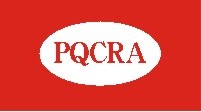 應徵參加第 41 屆全國金銀獎品管圈選拔申  請  表      　發表大會日期：107 年 11 月 23 日(星期五)　　　　　　發表大會時間：9 : 00  ~ 17 : 00　　　　　　發表大會地點：國立台灣科學教育館 國際會議廳□  願意推薦優秀品管圈參加□  因事未能參加  ※請填妥本申請表於107年7月16日(一) 17:00前回傳全國品管圈總部。  ※俟報名完成後，本基金會將另函通知繳交書面資料及繳費事宜。企業/醫院全銜企業/醫院全銜發表圈圈名發表圈圈名圈成立日期圈成立日期圈　 齡年     月改善主題件數改善主題件數共       件共       件共       件發表主題發表主題發表主題之活動期間發表主題之活動期間      年      月 ～　   年      月      年      月 ～　   年      月      年      月 ～　   年      月推薦機構地　　址推薦機構聯 絡 人職   稱推薦機構電    話分   機推薦機構傳    真推薦機構E-mail書面審查結果書面審查結果(本欄由主辦單位填寫)(本欄由主辦單位填寫)(本欄由主辦單位填寫)企業/醫院推薦章企業/醫院推薦章